Spelprogram - F11 G1 (flickor 02, utdraget 14/4 2013)SpelprogramSpelprogramSpelprogramTidMatchSpelplatsRöd text= Ändrad matchtid 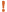 = Peka på utropstecknet så visas en notering 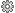 Hämta widgets för denna tävlingRöd text= Ändrad matchtid = Peka på utropstecknet så visas en notering Hämta widgets för denna tävlingRöd text= Ändrad matchtid = Peka på utropstecknet så visas en notering Hämta widgets för denna tävlingOmgång 1Omgång 12013-05-01 10:00Tierps IF F-02 - Bälinge IF F02Länsförsäkringar Arena 2013-05-01 11:30SK Iron F02 - Vattholma IFBjörkvallen IP 2013-05-01 15:30Alunda/Olands FF - Östervåla IF F11Korsängens IP 2013-05-01 17:00Börje SK F02 - IK Fyris F02/03Fjälliden Omgång 2Omgång 22013-05-04 16:00Bälinge IF F02 - Alunda/Olands FFBälinge IP 2013-05-05 11:00Skuttunge/IK Hinden - Börje SK F02Lännaborg 2013-05-05 13:00IK Fyris F02/03 - SK Iron F02Stenhagens IP 2013-05-05 18:15Vattholma IF - Tierps IF F-02Änglavallen Omgång 3Omgång 32013-05-12 00:00Östervåla IF F11 - Bälinge IF F02Lundavallen 2013-05-12 10:30Alunda/Olands FF - Vattholma IFLundaplan 2013-05-12 14:30SK Iron F02 - Skuttunge/IK HindenBjörkvallen IP 2013-05-12 16:00Tierps IF F-02 - IK Fyris F02/03Vegavallen Omgång 4Omgång 42013-05-18 16:00Vattholma IF - Östervåla IF F11Änglavallen 2013-05-19 11:00Skuttunge/IK Hinden - Tierps IF F-02Movallen 2013-05-19 13:00IK Fyris F02/03 - Alunda/Olands FFStenhagens IP 2013-08-24 14:00Börje SK F02 - SK Iron F02 (obs 24 augusti!)Fjälliden Omgång 5Omgång 52013-05-24 18:30Tierps IF F-02 - Börje SK F02Vegavallen 2013-05-26 00:00Östervåla IF F11 - IK Fyris F02/03Lundavallen 2013-05-26 13:00Bälinge IF F02 - Vattholma IFBälinge IP 2013-05-26 15:30Alunda/Olands FF - Skuttunge/IK HindenKorsängens IP Omgång 6Omgång 62013-06-01 11:00Skuttunge/IK Hinden - Östervåla IF F11Movallen 2013-06-02 11:30SK Iron F02 - Tierps IF F-02Björkvallen IP 2013-06-02 13:00IK Fyris F02/03 - Bälinge IF F02Stenhagens IP 2013-06-02 17:00Börje SK F02 - Alunda/Olands FFFjälliden Omgång 7Omgång 72013-06-06 00:00Östervåla IF F11 - Börje SK F02Lundavallen 2013-06-06 11:00Bälinge IF F02 - Skuttunge/IK HindenBälinge IP 2013-06-06 12:00Vattholma IF - IK Fyris F02/03Änglavallen 2013-06-06 12:30Alunda/Olands FF - SK Iron F02Björnvallen Omgång 8Omgång 82013-06-08 13:00Tierps IF F-02 - Alunda/Olands FFVegavallen 2013-06-09 13:00Börje SK F02 - Bälinge IF F02Fjälliden 2013-06-09 14:00Skuttunge/IK Hinden - Vattholma IFLännaborg 2013-06-09 17:30SK Iron F02 - Östervåla IF F11Björkvallen IP Omgång 9Omgång 92013-06-15 11:00Bälinge IF F02 - SK Iron F02Bälinge IP 2013-06-16 00:00Östervåla IF F11 - Tierps IF F-02Lundavallen 2013-06-16 13:00IK Fyris F02/03 - Skuttunge/IK HindenStenhagens IP 2013-06-16 16:00Vattholma IF - Börje SK F02Änglavallen Omgång 10Omgång 102013-08-11 00:00Östervåla IF F11 - Alunda/Olands FFLundavallen 2013-08-11 13:00IK Fyris F02/03 - Börje SK F02Stenhagens IP 2013-08-11 15:00Vattholma IF - SK Iron F02Änglavallen 2013-08-11 18:00Bälinge IF F02 - Tierps IF F-02Bälinge IP Omgång 11Omgång 112013-08-13 18:00Alunda/Olands FF - Bälinge IF F02Korsängens IP 2013-08-13 18:30SK Iron F02 - IK Fyris F02/03Björkvallen IP 2013-08-14 18:30Tierps IF F-02 - Vattholma IFVegavallen 2013-08-14 18:45Börje SK F02 - Skuttunge/IK HindenFjälliden Omgång 12Omgång 122013-08-18 10:00Bälinge IF F02 - Östervåla IF F11Bälinge IP 2013-08-18 13:00IK Fyris F02/03 - Tierps IF F-02Stenhagens IP 2013-08-18 14:00Skuttunge/IK Hinden - SK Iron F02Movallen 2013-08-18 15:00Vattholma IF - Alunda/Olands FFÄnglavallen Omgång 13Omgång 132013-05-19 14:00SK Iron F02 - Börje SK F02 (obs! 19 maj)Björkvallen IP 2013-08-23 18:30Tierps IF F-02 - Skuttunge/IK HindenVegavallen 2013-08-25 00:00Östervåla IF F11 - Vattholma IFLundavallen 2013-08-31Alunda/Olands FF - IK Fyris F02/03Björnvallen Omgång 14Omgång 142013-08-31 16:00Vattholma IF - Bälinge IF F02Änglavallen 2013-09-01 13:00IK Fyris F02/03 - Östervåla IF F11Stenhagens IP 2013-09-01 14:00Skuttunge/IK Hinden - Alunda/Olands FFLännaborg 2013-09-01 17:00Börje SK F02 - Tierps IF F-02Fjälliden Omgång 15Omgång 152013-09-06 17:30Tierps IF F-02 - SK Iron F02Vegavallen 2013-09-08 00:00Östervåla IF F11 - Skuttunge/IK HindenLundavallen 2013-09-08 13:00Bälinge IF F02 - IK Fyris F02/03Bälinge IP 2013-09-08 15:30Alunda/Olands FF - Börje SK F02Korsängens IP Omgång 16Omgång 162013-09-14 11:00Skuttunge/IK Hinden - Bälinge IF F02Movallen 2013-09-15 13:00SK Iron F02 - Alunda/Olands FFBjörkvallen IP 2013-09-15 13:00IK Fyris F02/03 - Vattholma IFStenhagens IP 2013-09-15 17:00Börje SK F02 - Östervåla IF F11Fjälliden Omgång 17Omgång 172013-09-21 16:00Bälinge IF F02 - Börje SK F02Bälinge IP 2013-09-22 00:00Östervåla IF F11 - SK Iron F02Lundavallen 2013-09-22 14:00Alunda/Olands FF - Tierps IF F-02Lundaplan 2013-09-22 16:00Vattholma IF - Skuttunge/IK HindenÄnglavallen Omgång 18Omgång 182013-09-28 13:00SK Iron F02 - Bälinge IF F02Björkvallen IP 2013-09-29 12:00Tierps IF F-02 - Östervåla IF F11Vegavallen 2013-09-29 14:00Skuttunge/IK Hinden - IK Fyris F02/03Lännaborg 2013-09-29 17:00Börje SK F02 - Vattholma IFFjälliden 